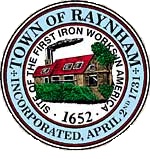 FINANCE COMMITTEE MEETINGTuesday, April 2, 2024 at 6:00 PM Raynham Town HallSullivan Conference RoomAGENDAReview FY 2025 budgets received to date.Vote to Recommend / Not Recommend individual department budgets for inclusion in ATM warrant. General business and correspondence.Gilbert L. Alegi, Chairman